PENGARUH PENGAWASAN TERHADAP PRODUKTIVITAS KERJA PEGAWAI DI BIDANG PEMBINAAN DAN INFRASTRUKTUR OLAHRAGA DINAS PEMUDA DAN OLAHRAGA KOTA BANDUNGSKRIPSIDiajukan untuk memenuhi syarat dalam menempuh ujian sidang sarjana Program Strata Satu (S1) pada Program Studi Ilmu Administrasi PublikOleh:MUHAMMAD RIZAL MUTTAQIENNPM : 142010081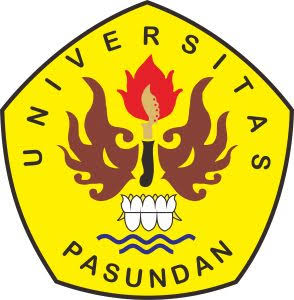 JURUSAN ILMU ADMINISTRASI PUBLIKFAKULTAS ILMU SOSIAL DAN ILMU POLITIKUNIVERSITAS PASUNDANBANDUNG2018